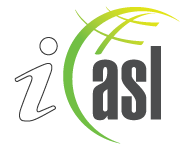 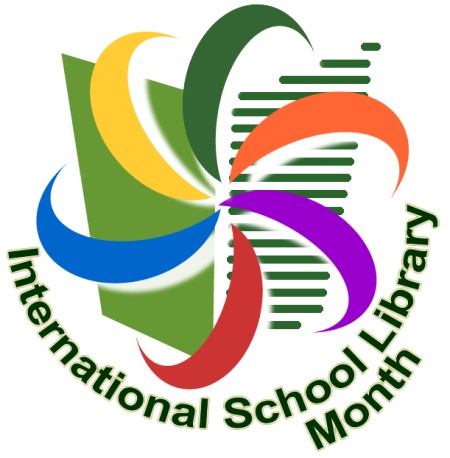 OŠ Budaševo-Topolovac-GušćeŠkolska godina 2018./2019.International School Library Month (ISLM)Međunarodni mjesec školskih knjižnica(MMŠK)ISLM 2018 Bookmark Exchange Project2018 ISLM Bookmark Exchange = 12-2018 ISLM Bookmark Exchange = 12+2018 ISLM Digital Bookmark Exchange 															RAVNATELJICA																		Mirela MaričevićŠkolaIme i prezime knjižničara - koordinatoraIme i prezime učiteljiceRazred/starostBroj učenikaPartnerska školaIme i prezime knjižničara- koordinatora/ e-poštaRazred/starostBroj učenikaPŠ TopolovacMirjana ČubakovićAmalija Habeković Kučinić2. i 4./7-108School LibrarianClaires Court 1 College AvenueMaidenhead, BerkshireSL6 6AW United KingdomPaula Copemanpac@clairescourt.net/3-67-1112MŠ BudaševoMirjana Čubaković/2., 3. i 4.INA Mladi knjižničari15Aoba Japan International School7-5-1 Hikarigaoka, Nerima-ku, 179-0072 Tokyo, JapanJoanna Tomaszewskajoanna.tomaszewska@aobajapan.jp 10-1115ŠkolaIme i prezime knjižničara - koordinatoraIme i prezime učiteljiceRazred/starostBroj učenikaPartnerska školaIme i prezime knjižničara- koordinatora/ e-poštaRazred/starostBroj učenikaPŠ TopolovacMirjana ČubakovićAntonija Boltužić Kmetović5.-8./12-1410Obafemi Awolowo University, Ile-Ife, NigeriaOmoba Florence Adeola/faoomoba @oauife.edu.ng/12-1610PŠ GušćeMirjana ČubakovićDavorka Barlović5.-8./12-148Kingston Grammar School70 London Road, Kingston Upon Thames, United Kingdom, KT3 3HGHelen Cleaveshcleaves@kgs.org.uk/12-1510ŠkolaIme i prezime knjižničara - koordinatoraIme i prezime učiteljiceRazred/ starostBroj učenikaPartnerska školaIme i prezime knjižničara- koordinatora/ e-poštaRazred/starostBroj učenikaMŠ BudaševoMirjana Čubaković/5. i 6./11-1210K.V.IIIT JHALWA,ALLAHABAD(UP)MADHURI RAWATrawat.madhuri2@gmail.com6.-8./10-1315